Obecní úřad Úžice, Nádražní 200, 277 45 Úžice       315728051        obec@uzice.cz       www.uzice.cz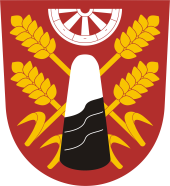 ŽÁDOST     o povolení vjezdu motorového vozidla o celkové hmotnosti nad 3,5 t do vybraných částí obce ÚžiceJméno a příjmení žadatele: ___________________________________________________Adresa: ___________________________________________________________________Kontaktní telefon: __________________Účel vjezdu:__________________________________________________________________________________________________________________________________________Místo parkování: ____________________________________________________________SPZ: _____________________________Druh vozidla: _______________________________________________________________V Úžicích dne: _______________								___________________________									  podpis žadatele